Accredited by NAAC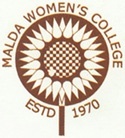                                                    নোটিশ                      সমস্ত ছাত্রীদের (এ বছর যারা নতুন admission নিয়েছ তারাও) উদ্দেশ্যে জানানো হচ্ছে যে,  যাদের এখনও COVID-19 vaccination (1st dose/ 2nd dose) হয়নি, তারা আগামী 01.10.2021 ও 02.10.2021 তারিখে বেলা 11.00 টা তে মালদা কলেজে vaccination এর জন্য যাবে। নিম্নলিখিত documents অবশ্যই সঙ্গে নিয়ে যাবে।1. Aadhar card (original)2. Xerox copy of Aadhar card 3.I card / admission payslip/ admit card of examination. (original and Xerox copy)                                                                                                                                     Sd/                                                                                                                                  Principal	Malda Women’s College	Malda